V …………………………………………………….. dne …………………………….OBEC MORAVANY – náměstí Hrdinů 136, Moravany 533 72Příloha č. 2 „Pravidel prodeje zasíťovaných obecních pozemků v Čeradicích v rozvojové lokalitě Z30“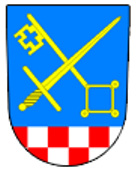 ŽÁDOST O KOUPI POZEMKU V ČERADICÍCH V LOKALITĚ Z30Tento formulář slouží k podání žádosti o jeden pozemek.Jeden žadatel nebo společní žadatelé mohou podat maximálně 1 žádost o pozemek.Každá žádost musí být vložena do samostatné obálky!Podáním žádosti žadatel prohlašuje, že se seznámil s Pravidly prodeje obecních pozemků v Čeradicích v rozvojové lokalitě Z30, jejichž přílohou je tato žádost.Žádám o koupi níže uvedené nemovitosti na základě zveřejněného Záměru prodeje č. 2/37, na úřední desce OÚ Moravany dne 1. 6. 2023, schváleném usnesením ZO Moravany dne 12. 12. 2022.Žádám o koupi níže uvedené nemovitosti na základě zveřejněného Záměru prodeje č. 2/37, na úřední desce OÚ Moravany dne 1. 6. 2023, schváleném usnesením ZO Moravany dne 12. 12. 2022.Žádám o koupi níže uvedené nemovitosti na základě zveřejněného Záměru prodeje č. 2/37, na úřední desce OÚ Moravany dne 1. 6. 2023, schváleném usnesením ZO Moravany dne 12. 12. 2022.Identifikační údaje žadatele / žadatelůIdentifikační údaje žadatele / žadatelůIdentifikační údaje žadatele / žadatelůJméno a příjmení žadatele / žadatelů:Rodné číslo:Telefon:Email:Údaje o požadovaném pozemkuÚdaje o požadovaném pozemkuÚdaje o požadovaném pozemkuParcelní číslo pozemku podle zveřejněného Geometrického plánu č.  88-70/2022 pro pozemek p. č. 27/1 a geometrické plánu č. 84-43/2021 pro pozemky p. č. 27/2 a 27/3.Nabídková cena za 1m² pozemkuNabídková cena za 1m² pozemkuNabídková cena za 1m² pozemkuCena musí být vyšší nebo rovna minimální prodejní ceně 1 500 Kč, schválené Zastupitelstvem Obce Moravany usnesením č. 2/36Kč / 1 m2Podpisžadatele/žadatelů